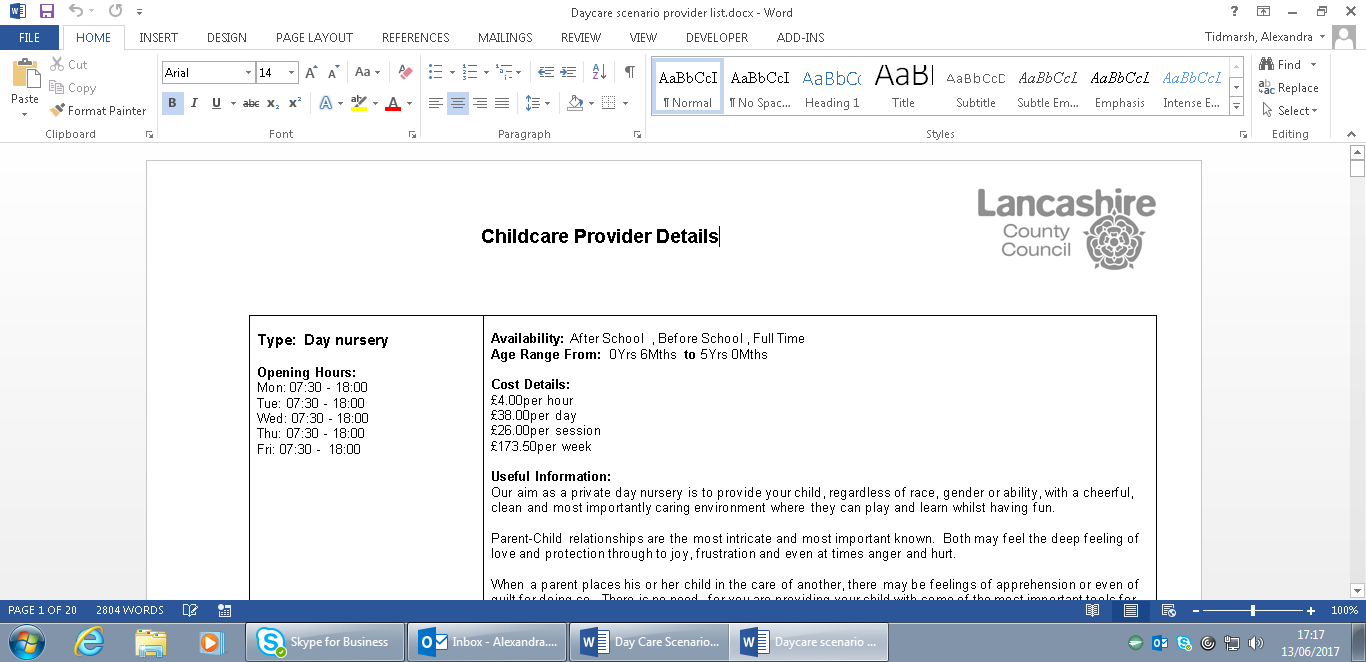 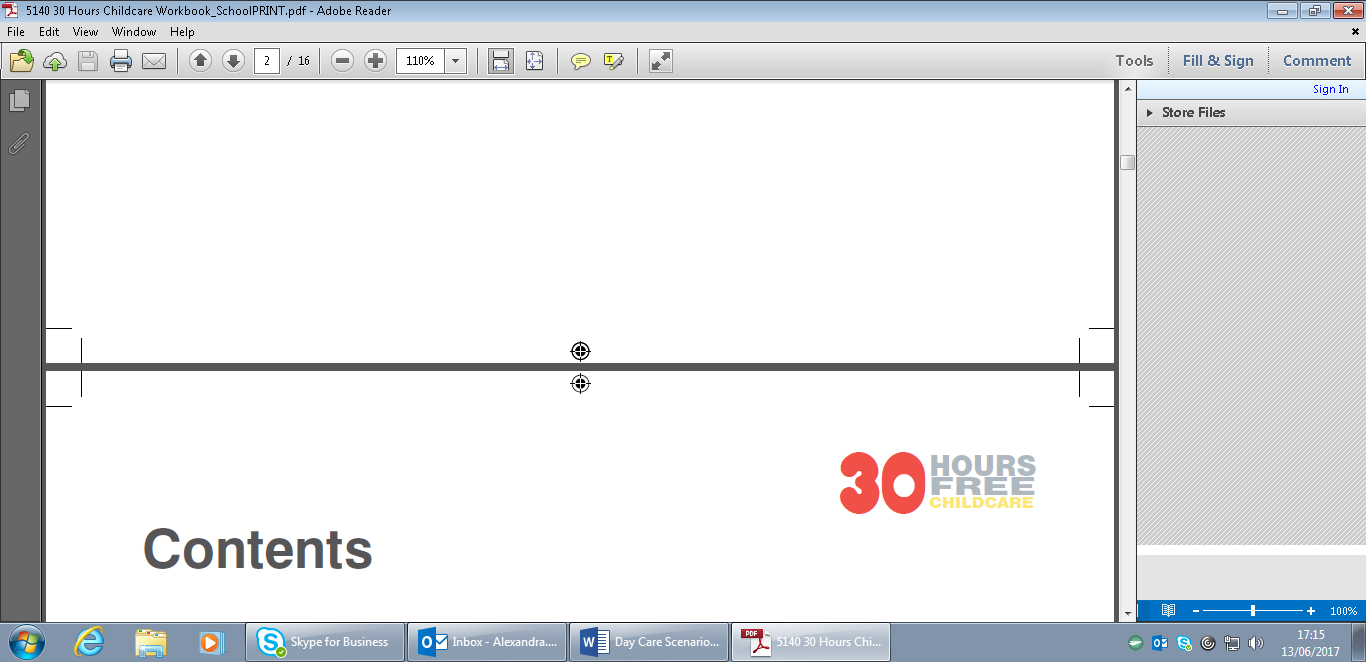 30 Hours free childcare entitlement for three and four year oldsDemand SurveyDear parent/carer,From September 2017 some working parents of three and four year olds will be entitled 1,140 hours of free childcare a year. This works out at 30 hours per week over 38 weeks (normal school terms), the entitlement can be spread out over the year if parents choose and providers offer the service.  The criteria to qualify for this entitlement are: A child must be under compulsory school age and living in England.Both parents must be working (or the sole parent is working in a lone parent family) and each parent must earn, on average at least a weekly minimum equivalent to 16 hours at national minimum wage or national living wage (approx. £115.20 per week or £5,990.40 per year) and less than £100,000 per year.Families where one parent does not work (or neither parent works) will not usually be eligible for the extended free entitlement. In preparation for the introduction of this new entitlement from September 2017, we are asking all our existing parents and those on our waiting list to help us plan for the changes by completing a short survey.  The survey asks about your current childcare arrangements, whether or not you are likely to be entitled to the new extended offer, and whether or not you plan to take it up.  We appreciate that your circumstances may have changed by September 2017, and therefore the information you give us will not be used to decide whether or not you will get a place, but will be used to help us plan places, staffing arrangements, changes to fees etc.Please complete the survey and return it to ****** by ******.Thank you very much.Name and job titleHow many children do you have agedEligibility To be eligible you must be able to answer yes to each statementBased on the statements above, do you think you are likely to be eligible for the extended free entitlement from September 2017? If you answered no you do not need to complete the rest of the survey.Who currently looks after your children aged 2-5 years? (tick all the boxes that apply) Do you think you would take up the additional 15 hours from September 2017? If you answered yes, please say when you think you would need the additional 15 hours. (please tick for each day of the week)Do you think you are likely to need childcare during school holidays? If you would like us to contact you about the entitlement please give your name, postcode and a contact number or email address and the names and dates of birth of your children aged two, three or four years.Data Protection StatementPease note that we will only use the information you have given us on this survey to help us to plan our childcare provision so that we are better able to meet the needs of mothers, fathers, other carers and children.  We will not share this information with a third party.Thank you for completing this survey.  Please return it to ***** by ***** Two yearsThree yearsFour yearsAre you aTwo parent familyOne parent familyI/we have at least one child aged 2 - 5 years Two parent family - we both work and earn between £5,990.40 and £100,000 per year each OROne parent family – I work and earn between £5,990.40 and £100,000 per yearYesNoNot sureNursery SchoolChildminderVoluntary or private nurseryFamily memberBreakfast clubAfter school clubNanny / au pairOtherYesNoNot sureMondayTuesdayWednesdayThursdayFridayWeekendMorning AfternoonEveningYesNoNot sureDo you have a child aged two - five with a special education need or disability?Your name	PostcodeContact number /Email addressNameDate of birthNameDate of birth